Séquence 1: Aborder une technologie  nouvelle et  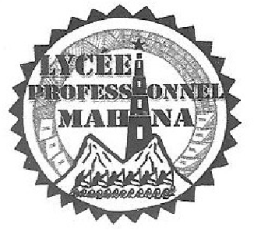 en retirer les avantages pour son client Objectifs :Langue : Découvrir des documents techniques et du vocabulaire associé à la discipline et donner des réponses simples aux questions posées.Technique :  Découvrir les différents modes de traitement d’air (ventilation, chauffage, climatisation, filtration) et les équipements nécessaires avec un aspect économique de maintenance.Situation Professionnelle :Un technicien ou un chargé d’affaire exploitation a plusieurs types de clients. Les équipements maintenus apportent des difficultés de maintenance notamment pour des bâtiments à occupation permanente comme les hôtels où le taux de remplissage impacte fortement le chiffre d’affaire. Le technicien découvre une technologie et sait faire profiter son client d’une amélioration technologique. Il comprend aussi les avantages et les inconvénients pour son propre compte.Progression dans l’année :   	C’est un retour de vacances et la classe est essentiellement constituée de Bac Pro qui ne viennent pas de la filière énergétique. Aussi, on décide d’aborder une technologie de traitement d’air bien avant les cours techniques en utilisant un vocabulaire simple mais technique ( consolidation du niveau B1 en anglais ).  Les acquisitions langagières se font exclusivement dans une approche communicationnelle .Les étudiants ont d’énormes difficultés. 10 à 15 % prennent la parole en donnant des réponses sous forme de mots. Les premières séances visent à consolider leur maîtrise syntaxique tout en introduisant du vocabulaire technique de base. Organisation / déroulement  des séances :Chaque séance fait 1 h (moins en fait en effectif le temps de présenter le travail). Avec le retour sur lesséances réalisées, on s’aperçoit que chaque document nécessite 2 séances de 2h.Les étudiants doivent compléter un document à l’aide d’un support écrit ( souvent des schémas techniques ) ou d’une vidéo. C’est très important en début d’année car les étudiants sont dépourvus devant des demandes de vocabulaire précis. On souhaite à ce niveau qu’ils soient capables d’extraire les informations demandées en utilisant le vocabulaire approprié.Le cours se déroule essentiellement en anglais :  les deux professeurs prennent la parole en fonction des besoins. Les explications techniques peuvent être reformulées par le professeur de langue pour aider la compréhension, puis celui-ci peut demander des précisions supplémentaires au professeur d’enseignement professionnel ou aux élèves dans un domaine qui n’est pas le sien, créant ainsi une vraie situation de communication.  On a pu noter que cette démarche a suscité l’intérêt de tous les élèves et augmenté la participation de tous. Les étudiants qui, au début avait un recours systématique au français, sont finalement rentrés dans l’échange en anglais.Le cours peut être ponctué de « pauses phonologie », pendant lesquelles tous les participants ( y compris le professeur d’enseignement pro s’il le désire ) répètent des phonèmes utilisés.Ce type de séances est efficace pour les cours technique car elles permettent d’aborder simplement les échanges thermiques et les fonctions d’usages de matériels simples. La finalité va être une construction de phrases simples avec du vocabulaire ré-investi à chaque séance notamment avec les outils wordwall et quizlet mais aussi en cours de technique puisque les 2 cours sont construits en parallèle.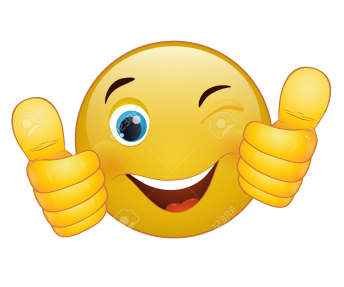 SéancesObjectifs linguistiquesSupportsSéance 1: Découverte d’un gainable (UTA : Unité de traitement d’air – AHU en anglais) Découvrir les équipements le composant Indiquer le sens de circulation de l’air Savoir donner les fonctions simples Indiquer ce qu’est la condensation et le besoin de bac à condensats Donner les différences entre 2 systèmesComprendre le fonctionnement d’un gainable à travers un document techniqueVoc : l’unité de traitement d’airGram : La forme en –ing              Le superlatifDocument à compléter :« Document Etudiant Air Handling »Document Ressource :« Support technique séance 1 AHU »Séance 2 : Découverte d’un système amélioré Présentation du système « Auto Cleaned Filter » de Daikin Comprendre les avantages  du systèmeLa vidéo est très adaptée pour ces premières séances qui ont pour objectif de lire, d’apporter du contenu sans mettre les étudiants en situation d’échec Comprendre le fonctionnement et les avantages d’un système amélioré à travers une vidéo Voc : l’habitation / rebrassage voc séance 1Production orale : expliquer le fonctionnement / les avantagesGram : La forme passiveDocument à compléter : « séance 2 Auto Cleaned Filter » Document Ressource :Vidéo : « Auto cleaning filter for concealed ceiling units » DAIKINSéance 3 : Rebrassage et réinvestissement du lexique dans des activités de Wordwall et Quizlet L’enseignant technique complète des schémas au tableau et indique une arrivée d’air frais sur le coté de l’AHU pour l’injection d’air neuf, introduction à la séance 4 ! La séance débute par les premières options des outils où il faut associer les mots.  Pour les plus avancés, on passe aux mots croisés où il faut trouver le mot sans indice.https://wordwall.net/resource/605160https://quizlet.com/fr/424336276/air-handling-unit-flash-cards/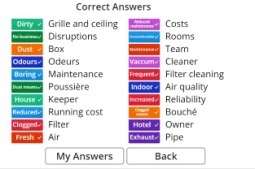 Séance 4 : Apport d’air neuf et incidence sur la pression dans le bâtiment Véritable introduction à la 2ème séquence : on « découvre » qu’il faut ventiler la pièce. On essaie de voir si en complément des fonctions d’usage de base, l’étudiant a compris si le bâtiment était mis en surpression ou en dépression ou à l’équilibre Comprendre des textes techniques Savoir comparer les 3 solutions d’apport en air neufVoc : les mots composésGram : Double comparativesDocument à compléter : « Document Fresh air into a house » Document Ressource : « Support technique séance 4 AHU » 